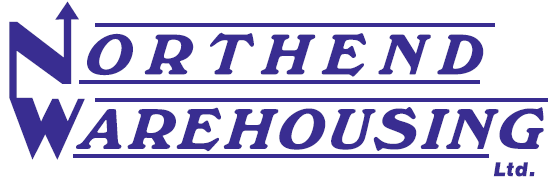 411b 50th Street eastSaskatoon, Sk1-306-934-7665PRESTOLITE/LEECE-NEVILLE STARTER SPECIAL(While qty’s last)M105603 $336.00ea (DELCO REMY 8200972)M105610 $355.00ea (DELCO REMY 8200077)Phone 1-866-934-7664Email northendbus@sasktel.netM105611 $355.00ea (DELCO REMY 8200076)M105612 $355.00 (DELCO REMY 8200055/8201002)Phone 1-866-934-7664Email northendbus@sasktel.netDAIMLER TRUCKS NORTH AMERICALN M105603M105R2503SEINTERNATIONAL TRUCK & ENGINEZLNM105603M105R2503SEMACK TRUCKS INC 27425034-M105603M105R2503SEPENINSULA ALTERNATOR STARTEM105603PASM105R2503SETRUCK PROPD-M105603M105R2503SEDAIMLER TRUCKS NORTH AMERICAABP N15 M105610M105R2510SEDAIMLER TRUCKS NORTH AMERICALN M105610M105R2510SEINTERNATIONAL TRUCK & ENGINELNM105610M105R2510SEINTERNATIONAL TRUCK & ENGINEZLNM105610M105R2510SEMACK TRUCKS INC 27425034-M105610M105R2510SEPENINSULA ALTERNATOR STARTEM105610PASM105R2510SEDAIMLER TRUCKS NORTH AMERICAABP N15 M105611M105R2511SEDAIMLER TRUCKS NORTH AMERICALN M105611M105R2511SEGPC/ T W TRACTIONLEM105611M105R2511SEINTERNATIONAL TRUCK & ENGINELNM105611M105R2511SEINTERNATIONAL TRUCK & ENGINEZLNM105611M105R2511SEMACK TRUCKS INC 27425034-M105611M105R2511SEPACCAR PARTSM105611M105R2511SEPENINSULA ALTERNATOR STARTEM105611PASM105R2511SEVOLVO NORTH AMERICAN CORP.LN M105611M105R2511SEDAIMLER TRUCKS NORTH AMERICALN M105612M105R2512SEGPC/ T W TRACTIONLEM105612M105R2512SEINTERNATIONAL TRUCK & ENGINELNM105612M105R2512SEINTERNATIONAL TRUCK & ENGINEZLNM105612M105R2512SEMACK TRUCKS INC 27425034-M105612M105R2512SEPENINSULA ALTERNATOR STARTEM105612PASM105R2512SE